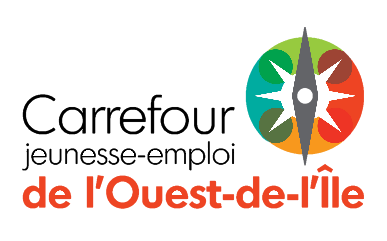 DESCRIPTION DE L'EMPLOITitre du poste : Nombre de postes à combler : Nom de l'entreprise : Secteur d’activité : Social, entreprise d’insertion socialeTâches Exigences de l'emploi (formation, expérience, aptitudes, etc.)Détenir un diplôme collégial (DEC) en éducation spécialisée ou dans un domaine connexe ; Avoir une expérience pertinente de 3 ans en relation d’aide auprès d’une clientèle adulte ; Avoir une bonne connaissance du milieu de l’insertion et de l’économie sociale ; Détenir un permis de conduire et un véhicule ; Capacité à communiquer et à travailler en collaboration ; Aimer le travail à l’extérieur, le poste se veut de l’encadrement sur les plateaux de travail. Les différentes opérations de la ferme sont ; agriculture biologique, le soin aux animaux, l’acériculture, la restauration ainsi que le service à la clientèle (la ferme écologique est ouverte aux visiteurs du Parc-nature du Cap-Saint-Jacques) Langues demandées : Français  Anglais Conditions de travail  Horaire de travail : Jour  soir  nuit  fin de semaine  variable  Nombre d'heures par semaine :  Heures de travail :  Statut d’emploi:   permanent    temporaire    contractuel  (durée : )  Salaire: 				Coordonnées de l'employeur Nom de l'entreprise Personne ressource Adresse                Ville: Téléphone :     Télécopieur: Courriel: Par quel(s) moyen (s) désirez-vous que les candidats communiquent avec vous?Télécopieur    Téléphone    En personne   Courriel  Date limite pour postuler: 